HOTEL VOYAGES ET RESTAURATIONAgences de voyagesPERIER VOYAGES	31 Rue des Martyrs ElbeufHANGAR VOYAGES…………………….…58 Rue des Martyrs ElbeufVOYAGES PARIS NORMANDIE…………..22 rue des Martyrs ElbeufKOTAN VOYAGES…………………………..89 rue des Martyrs ElbeufRestauration		AUBERGE DE LA GARE	 471 Rue Louviers St PierreAU POULET GRILLE	104 Rue de la République Caudebec BRASSERIE LE SQUARIUM	25 Rue Pierre Brossolette ElbeufDELICE PIZZAS	46 Rue du Neubourg ElbeufLA FLEUR DE SEL	60 Rue Guynemer ElbeufLA MIE CALINE	 66 Rue des Martyrs ElbeufLE HOGGAR	15 Rue Victor Hugo Caudebec les ElbeufL’OS A MOELLE	73 Rue du Neubourg ElbeufMc DONALD’S	. Rue Félix Faure CaudebecPLANET PIZZA	...20 Rue Jean Jaurès ElbeufLA PROVIDENCE…………………..15 rue Camille Randoing Elbeuf 
LES ENFANTS TERRIBLES.….8 Rue Théodore Chennevière ElbeufHOT CHICKEN………………………..…...102 Rue des Martyrs Elbeuf AUTOS MOTOS ET VELOSAuto-écoleAUTO-ECOLE JUL 	66 Rue de la République CaudebecFORMATION 2000 	36 Rue Jean Jaurès Elbeuf Centre de réparation et concessionnairesAD PNEU TURBO PNEU 	7 Rue du Neubourg ElbeufJM AUTOMOBILES RENAULT 	2 Rue Jean Jaurès Elbeuf CARREFOUR DE LA QUALITE.	28 Rue de la République Caudebec Centre de contrôleAUTOVISION ……………………………………   .25 Rue Henry ElbeufDEKRA 	2 Rue des Traites ElbeufNORISKO 	306 Rue Félix Faure CaudebecCentre de lavageTOTAL RELAIS  CARNOT…………….…….  43 Cours carnot ElbeufMotos, vélosCYCLES PREVOST 	42 Cours Carnot ElbeufMEGACYCLES SPORT 	Le nouveau monde Côte de la Bouille OrivalSERVICESAide à la personneO2 HOME SERVICE	…Chemin de l’exploitation CaudebecCommunication, impressionIMPRIMERIE ALAIN 	18 Rue Victor Hugo Caudebec les ElbeufSEINE IMPRESSION 	6 Rue Lemercier CaudebecEvénementielSCORPION ANIMATION 	7 Rue Hederin Heullant St AubinAssureursAVIVA ASSURANCES 	32 Cours Carnot ElbeufGAN ASSURANCES	78 Rue des Martyrs Elbeuf
ALLIANZ…………………………………….3 rue du Neubourg ElbeufBanques *SOCIETE GENERALE 	29 BIS Rue Henry ElbeufLes chèques cadeaux ne peuvent être déposés en banqueMaçonnerie, couvreur et miroiterieMIROITERIE UNI-VERRE 	1 ter Jean-Jaurès ElbeufPharmaciesAU MORTIER D’OR 	146 Rue de la République CaudebecPHARMACIE PATTYN-NIZARD	 151 Rue de la République CaudebecPHARMACIE ST ROCH 	Rue de l’église CléonImmobilier
BIAS IMMO …………………......…..32  Rue des Martyrs ElbeufAGENCE DES FLEURS……….….. 9 Rue du Neubourg Elbeuf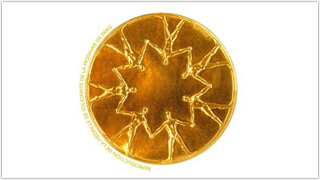 LES CHEQUES CADEAUX SONT EN VENTEAU BUREAU DES VITRINES DU PAYS D’ELBEUF SITUES AU BUREAU 28 RUE HENRY OU SURwww.lesvitrinesdupaysdelbeuf.frMes commerçants                                               acceptent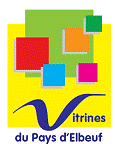                    le chèque cadeau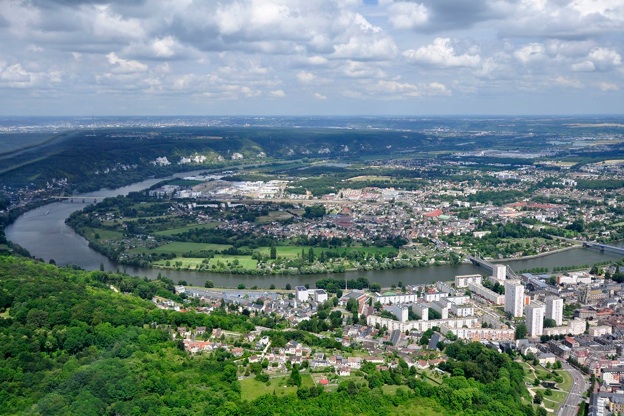 NOUVEAUTE 2017ARTISANS 

Couture et retouche
FRANCHESS’COUTURE……….38 rue Paul Fraenkel ElbeufConstructeur Maison Individuelle
ART BATIR…………………19 rue des tisserands Caudebec
BEAUTÉ ET BIEN-ÊTRECoiffeurs		ESPACE COIFFURE	.6 Rue de la Paix Elbeuf
KL COIFFURE…………………47 Rue du Général e de Gaulle ElbeufNICKIE GUARNERI	55 Rue Henry ElbeufSYNTHESE COIFFURE…..………………  63 Rue des Martyrs ElbeufMILLE ET UNE COUPES………	….32 Rue de la République St AubinSALON D’ORNELLA…………………….…...31 rue de Roanne ElbeufSALON BOREAL……………………….…20 rue Jean Jaurès St AubinParfumeries et cosmétiquesPASSION BEAUTE 	1 Rue du Neubourg ElbeufMARIONNAUD LAFAYETTE	9 Rue des Martyrs Elbeuf

Instituts de beautéBODY MINUTE……………………………….4 Rue des Martyrs ElbeufINSTITUT HELEN	84 Rue des Martyrs ElbeufMARIONNAUD LAFAYETTE	9 Rue des Martyrs ElbeufPASSION BEAUTE	1 Rue du Neubourg ElbeufESCALE BEAUTE	144 Rue de la République CaudebecOpticiens		IDEAL OPTIQUE	1 Rue du Neubourg Elbeuf
KRYS OPTIQUE…………………………….50 rue Jean Jaurès ElbeufOPTIQUE FOVEA	42 Rue des Martyrs ElbeufOPTIQUE 2000	65 Rue des Martyrs Elbeuf
CULTURE LOISIRS ET SPECTACLEArticles de sport		SPORT 2000 …………………………………12 Rue des Martyrs ElbeufJeux et jouetsSTRAT-T-JEUX …………………………………...4 Rue Roanne ElbeufLibrairies		MAG PRESSE………………………………..87 Rue des Martyrs ElbeufBECASSE PRESSE……...…8 allée Louise Michel St Pierre les ElbeufLoisirsCINEMA MERCURE…………………..6 Rue Pierre Brossolette ElbeufLASER GAMES	4Bis rue Camille Randoing Elbeuf
LES ENFANTS TERRIBLES……8 rue Théodore Chennevière ElbeufSEQUOIA AVENTURE	71 Route de Pont de l’Arche St PierreDÉCORATION ET CADEAUXAffiches, tableaux, photos		LIONEL PHOTOS DECO	1 Rue Armand Barbes CaudebecDécoration d’intérieur, Cadeaux		LA BAROCANTE	1794 Rue de Louviers St PierreTOUT OCCASION 	123 Rue de la République CaudebecGERARD PASQUIER MEUBLES …… 179 rue de la Rép. CaudebecJardinerie, fleuristesBABETH FLEURS 	 401 Rue Sadi Carnot CaudebecGAMM VERT 	16 Rue Marignan ElbeufISA FLEURS 	30 Rue des Martyrs Elbeuf
MANON FLORE……………………….43 rue du Gal De Gaulle ElbeufFleurdelisée……………..……663 place Mendes France St Pierre GOÛTS ET SAVEURSBoulangeries, pâtisseries et bonbons		BOULANGERIE DELAMARE 	53 Rue Jean Jaurès ElbeufBOULANGERIE DE LA GARE	23 Rue Charles Legoupil St AubinLA MIE CALINE	66 Rue des Martyrs ElbeufLA P’TITE MARIE	70 Rue Guynemer ElbeufBoucherie, charcuterie et traiteurBOUCHERIE AZEVEDO 	106 Rue de la République CaudebecBOUCHERIE ROBART 	36 Rue Maréchal Leclerc St AubinBOUCHERIE AU BON MOMENT	35 Rue des Martyrs ElbeufBOUCHERIE DES ARCADES 	5 Rue des Martyrs ElbeufLE COCHON DORE ………1666 rue de Louviers St Pierre les ElbeufTRAITEUR VIP ORGANISATION 	15 Rue Deve ElbeufPoissonnerieLA BOULONNAISE	179 Rue de la République CaudebecLE HOMARD BLEU 	59 Rue des Martyrs ElbeufChocolatiers, épicerie fine, produits bioBRAZICAF 	53 Rue des Martyrs ElbeufBIOVITAMIN’DIETETIQUE	25 Rue Roanne ElbeufLES ROBINS DES BIO	18 Rue de Rouen ElbeufSAVEURS ET TRADITIONS ………………29 Rue des Martyrs ElbeufSupermarchés, primeurCARREFOUR MARKET EN ATTENTE… 7 Rue du Neubourg ElbeufCARREFOUR MARKET 	Les Novales Rue de la Résistance St AubinLE COMPTOIR DU FRUIT	13 Rue des Martyrs ElbeufLES SAVEURS DU FRUIT	153 Rue de la République CaudebecCafé, thé et  tabacLE CAFE BLANC…………………………….22 rue des Martyrs ElbeufBRAZICAF 	53 Rue des Martyrs ElbeufBRASSERIE LE SQUARIUM 	25 Rue Pierre Brossolette Elbeuf LA DIVETTE.	144 Rue de la République CaudebecLE GRAND CHELEM 	1055 Rue Emile Zola CaudebecLE LUPIN 	42 Rue des Martyrs ElbeufVoir conditions en point de vente  pour le tabac et l’alcoolMODE ET ACCESSOIRESBijouteriesBIJOUTERIE DES ARCADES	3 Rue des Martyrs ElbeufD.LONGER	59 Rue des Martyrs ElbeufSMART 	32 Rue des Martyrs ElbeufChaussures hommeCHAUSSURES JEAN 	61 Rue des Martyrs ElbeufSPORT 2000 	12 Rue des Martyrs ElbeufChaussures femmeCHAUSSURES JEAN 	61 Rue des Martyrs ElbeufCRESCENDO	4 Rue des Martyrs ElbeufLE SALON	1 Rue des Martyrs ElbeufSMART ANGEL 	68 Rue des Martyrs ElbeufSPORT 2000 	12 Rue des Martyrs ElbeufChaussures enfantBOUT SHOES 	100 Rue des Martyrs ElbeufCHAUSSURES JEAN 	61 Rue des Martyrs ElbeufSPORT 2000 	12 Rue des Martyrs ElbeufLingerie, bas/collantsCHARME 	6 Rue des Martyrs ElbeufMaroquinerie et accessoiresCRESCENDO	4 Rue des Martyrs ElbeufDAISY 	90 Rue des Martyrs ElbeufSMART 	32 Rue des Martyrs ElbeufSMART ANGEL 	68 Rue des Martyrs ElbeufPrêt à porter hommeAFFAIRE D’HOMME	11Rue des Martyrs ElbeufCRESCENDO	4 Rue des Martyrs ElbeufDEMARQUEZ-VOUS	23 Rue Camille Randoing ElbeufJULES	21 Rue des Martyrs ElbeufSPORT 2000 	12 Rue des Martyrs ElbeufPrêt à porter femmeADELINE	82 Rue des Martyrs ElbeufAFFINITE	8 Rue des Martyrs ElbeufBETTY SIMON	27 Rue du Général de Gaulle ElbeufCE QUE VEULENT LES FEMMES	57 Rue des Martyrs ElbeufCRESCENDO	4 Rue des Martyrs ElbeufDEMARQUEZ-VOUS	23 Rue Camille Randoing ElbeufPHILIPPINE	27 Rue des Martyrs ElbeufSMART ANGEL 	68 Rue des Martyrs ElbeufSPORT 2000	12 Rue des Martyrs ElbeufPrêt à porter enfantOKAIDI …………………………………………7 Rue des Martyrs ElbeufDEMARQUEZ-VOUS	23 Rue Camille Randoing ElbeufSPORT 2000 .............................................  12 Rue des Martyrs ElbeufELECTROMENAGER ET MULTIMEDIACASH &EXPRESS……....……….…………..21 Rue des Martyrs ElbeufPRO & Cie TROUPLIN……………….…….64 BIS Cours carnot Elbeuf